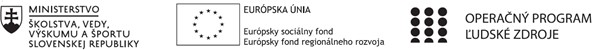 Správa o činnosti pedagogického klubu1. Prioritná osVzdelávanie2. Špecifický cieľ1.1.1 Zvýšiť inkluzívnosť a rovnaký prístup kukvalitnému vzdelávaniu a zlepšiť výsledky a kompetencie detí a žiakov3. PrijímateľGymnázium, Park mládeže 5, 040 01 Košice4. Názov projektuZvýšenie kvality vzdelávania v Gymnáziu Park mládeže 5 v Košiciach5. Kód projektu ITMS2014+312011X6576. Názov pedagogického klubuPedagogický klub interaktívne metódy vo výučbe žiakov7. Dátum stretnutia pedagogického klubu19.10.20218. Miesto stretnutia pedagogického klubuUčebňa 1099. Meno koordinátora pedagogického klubuMgr.Andrea Spišáková10. Odkaz na webové sídlo zverejnenejsprávyhttps://gpm.edupage.org/a/zvysenie-kvality-vzdelavania11.Manažérske  zhrnutie :   kľúčové slová – finančná gramotnosť, hraČlenovia klubu  interaktívne metódy vo výučbe žiakov sa za pomoci odborníkov zapojili do finančnej hry, na rozvoj finančnej gramotnosti. Zaradenie tejto hry a témy členovia považovali za vhodné, keďže tejto téme a majú venovať aj so svojimi žiakmi.12. Hlavné body, témy stretnutia, zhrnutie priebehu stretnutia: Úvod  - privítanie hostíOboznámenie sa s  pravidlami finančnej hryFinančná hraDiskusia Záver        Za pomocí hostí z oblastí hospodárenia z financiami, si členovia klubu zahrali finančnú hru. Diskutovali a vhodnosti zaradenia tejto hry do vyučovacieho procesu, keďže finančná  gramotnosť je jednou z prierezových tém zaradených do obsahového štandardu vyučovania.13. Závery a odporúčania :         Členovi klubu prišli k záveru, že finančná hra bola pútavá, a že si takouto  hravou formou aj oni sami rozšírili svoje vedomosti a zručnosti v oblasti hospodárenia z financiami. Keďže finančná gramotnosť je téma, ktorá je súčasťou obsahového štandardu, diskutovalo sa o zaradení tejto témy  do jednotlivých vyučovacích predmetov.14. Vypracoval ( meno a priezvisko)Mgr. Andrea Spišáková15. Dátum 19.10.202116. Podpis17. Schválil ( meno a priezvisko )Mgr. Milan Marinčák18. Dátum 19.10.202119.Podpis